AGENDA (Tentative)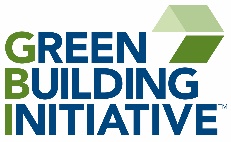 GBI Consensus Body Meeting #19Webinar/TeleconferenceFriday, July 8th from 11:00 AM to 3:00 PM ET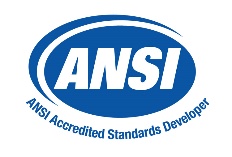 NOTE ALL TIMES ARE EASTERN TIME11:00				Welcome and Roll Call					Maria WoodburyRoll call and self-introductionsAnti-trust statementReview participation options (callers/visitors) Review membership rosterCode of ConductReview of progress11:05				Administrative Items						Michael LehmanChair’s opening commentsReview agenda Approve minutes from Meeting #[NUMBER & DATE]Action requested:Motion to approve prior meeting’s minutes as circulated11:10				Discussion and votes as needed on comments 			ChairsNote: The order of comment review is subject to change as the meeting progressesSubcommittee reports	2:50				New Business								Lehman2:55				Review Schedule							Woodbury3:00				Adjourn								LehmanAction requested: Motion to adjourn